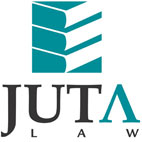 JUTA'S WEEKLY STATUTES BULLETIN(Bulletin 37 of 2017 based on Gazettes received during the week 8 to 15 September 2017)JUTA'S WEEKLY E-MAIL SERVICEISSN 1022 - 6397PROCLAMATIONS AND NOTICESNational Department of Health:Notice of intention to implement GTIN-14 Datamatrix barcode requirements in the special requirements and conditions of contract for pharmaceutical products published for comment (GN 988 in GG 41114 of 15 September 2017) (p22)MERCHANT SHIPPING ACT 57 OF 1951Merchant Shipping (Seafarer Recruitment and Placement) Regulations, 2017 published (GN R986 in GG 41108 of 11 September 2017) (p4) CUSTOMS AND EXCISE ACT 91 OF 1964Schedule 1 amended (GN R1000 in GG 41118 of 15 September 2017) (p4)Rules published in GN R1874 in GG 16860 of 8 December 1995 (DAR/167) amended 
(GN R999 in GG 41115 of 15 September 2017) (p34)ALLIED HEALTH PROFESSIONS ACT 63 OF 1982Allied Health Professions Council of South Africa (AHPCSA): Continuing Professional Development: CPD Cycle: 2017–2019: Guidelines for the professions of Ayurveda, Chinese Medicine and Acupuncture, Chiropractic, Homeopathy, Naturopathy, Osteopathy, Phytotherapy, Therapeutic Aromatherapy, Therapeutic Massage Therapy, Therapeutic Reflexology and Unani-Tibb published (BN 157 in GG 41114 of 15 September 2017) (p62)WATER SERVICES ACT 108 OF 1997Notice of intention to publish draft Norms and Standards for Levels of Water and Sanitation Services published for comment (GN 1001 in GG 41121 of 15 September 2017) (p4)COMPETITION ACT 89 OF 1998Determination of merger thresholds published and GenN 216 in GG 31957 of 6 March 2009 amended with effect from 1 October 2017 (GN 1003 in GG 41124 of 15 September 2017) (p4)Proposed amendments to the method of calculation in terms of s. 11 published in GenN 216 in GG 31957 of 6 March 2009 and explanatory memorandum published for comment 
(GN 1004 in GG 41124 of 15 September 2017) (p9)Rules for the conduct of proceedings in the Competition Commission amended 
(GN 1005 in GG 41124 of 15 September 2017) (p16)NATIONAL ENVIRONMENTAL MANAGEMENT ACT 107 OF 1998Draft Environmental Management Instruments Regulations, 2017 published for comment (GN 987 in GG 41114 of 15 September 2017) (p19)PROMOTION OF ACCESS TO INFORMATION ACT 2 OF 2000Descriptions submitted in terms of s. 15 (1) by the Free State Provincial Government: Department of Co-operative Governance and Traditional Affairs published 
(GenN 716 in GG 41114 of 15 September 2017) (p50)KwaZulu-Natal Department of Agriculture & Rural Development: Section 14 manual published (GG 41116 of 14 September 2017) (p10)Department of Tourism: Section 14 manual published (GG 41116 of 14 September 2017) (p62)BROAD-BASED BLACK ECONOMIC EMPOWERMENT ACT 53 OF 2003Codes of Good Practice on Broad-Based Black Economic Empowerment: Notice of intention to publish a B-BBEE Petroleum and Liquid Fuels Sector Transformation Charter published for comment (Proc 31 in GG 41110 of 13 September 2017 (p4)NATIONAL ENERGY REGULATOR ACT 40 OF 2004National Energy Regulator of South Africa (NERSA): Notice of public hearings regarding and invitation to comment on Eskom's revenue application for 2018/19 published 
(GN 1002 in GG 41123 of 15 September 2017) (p4)FINANCIAL MARKETS ACT 19 OF 2012Notice of approval of the amendments to the JSE Listing Requirements (auditor accreditation) published with effect from 30 days after publication 
(BN 160 in GG 41122 of 15 September 2017) (p4)Proposed amendments to the JSE Listing Requirements published for comment 
(BN 158 in GG 41114 of 15 September 2017) (p79)BILLSDraft Critical Infrastructure Protection Bill, 2017, notice of intention to introduce and explanatory summary published for comment 
(GenN 714 in GG 41114 of 15 September 2017) (p47)Draft Airports Company Amendment Bill, 2017, notice of intention to introduce and explanatory summary published for comment (GenN 724 in GG 41120 of 15 September 2017) (p4)Draft Air Traffic and Navigation Services Company Amendment Bill, 2017, notice of intention to introduce and explanatory summary published for comment 
(GenN 725 in GG 41120 of 15 September 2017) (p5)PROVINCIAL LEGISLATIONEASTERN CAPEDisaster Management Act 57 of 2002: Kouga Local Municipality: Intention to extend the declaration of a local state of disaster due to widespread veldt fires published 
(LAN 147 in PG 3912 of 11 September 2017) (p3)Regulations on the election of members of the Eastern Cape Houses of Traditional Leaders: Determination of dates for the election of members of Houses of Traditional Leaders published (PN 190 in PG 3913 of 11 September 2017) (p3)National Environmental Management: Protected Areas Act 57 of 2003: Correction notice for private land declared as part of Compassberg and Renosterberg Protected Environments and Bergplaas Nature Reserve published (PN 191 in PG 3914 of 11 September 2017) (p3)Eastern Cape Traditional Leadership and Governance Act 1 of 2017: Formula for the determination of the total number of members of Houses of Traditional Leaders published 
(PN 194 in PG 3916 of 12 September 2017) (p3)FREE STATESpatial Planning and Land Use Management Act 16 of 2013: Nketoana Local Municipality: Appointment of members to the Municipal Planning Tribunal published 
(PN 172 in PG 66 of 15 September 2017) (p2)Local Government: Municipal Property Rates Act 6 of 2004: Nketoana Local Municipality: Resolution levying property rates published with effect from 1 July 2017 
(PN 173 in PG 66 of 15 September 2017) (p3)Constitution of the Republic of South Africa, 1996 and Local Government: Municipal Systems Act 32 of 2000: Nketoana Local Municipality: Credit Control and Debt Collection By-law, 2017 published with effect from 1 July 2014 [sic] (PN 174 in PG 66 of 15 September 2017) (p3)Local Government: Municipal Systems Act 32 of 2000: Nketoana Local Municipality: Indigent Support By-Law published (PN 175 in PG 66 of 15 September 2017) (p7)Local Government: Municipal Property Rates Act 6 of 2004: Nketoana Local Municipality: Rates By-law of the Nketoana Local Municipality published with effect from 1 July 2009 [sic] 
(PN 176 in PG 66 of 15 September 2017) (p11)Constitution of the Republic of South Africa, 1996 and Local Government: Municipal Systems Act 32 of 2000: Nketoana Local Municipality: Tariff By-law published with effect from 1 July 2014 [sic] (PN 177 in PG 66 of 15 September 2017) (p18)Local Government Ordinance 8 of 1962 and Local Government: Municipal Finance Management Act 56 of 2003: Kopanong Local Municipality: Estimates, rates and tariffs for 2017/2018 published with effect from 1 July 2017 (PN 178 in PG 66 of 15 September 2017) (p19)Free State Hospital Act 13 of 1996: Private Health Establishment Amendment Regulations, 2017 published (PN 181 in PG 68 of 15 September 2017) (p2)GAUTENGConstitution of the Republic of South Africa, 1996; Rationalisation of Local Government Affairs Act 10 of 1998; Local Government: Municipal Structures Act 117 of 1998; and Local Government: Municipal Systems Act 32 of 2000: City of Tshwane Metropolitan Municipality: Notice of implementation of the By-law on Ward Committees, 2017 published 
(PN 810 in PG 228 of 13 September 2017) (p104)Local Government: Municipal Property Rates Act 6 of 2004: Mogale City Local Municipality: Resolution levying property rates for the financial year 1 July 2017 to 30 June 2018 published with effect from 1 July 2017 (LAN 1372 in PG 228 of 13 September 2017) (p165)KWAZULU-NATALLocal Government: Municipal Property Rates Act 6 of 2004: Inkosi Langalibalele Local Municipality: Adoption of Property Rates By-law and resolution levying property rates for the financial year 1 July 2017 to 30 June 2018 published with effect from 1 July 2017 
(PN 101 in PG 1876 of 14 September 2017) (pp 19 & 22)Local Government: Municipal Systems Act 32 of 2000 and Local Government: Municipal Property Rates Act 6 of 2004: Okhahlamba Local Municipality: Extension period for applications for rebates and discount for the 2017/2018 financial year 
(MN 117 in PG 1876 of 14 September 2017) (p173)LIMPOPOLimpopo Business Registration Act 5 of 2003: Lephalale Local Municipality: Designation of municipality as a Business Registration Centre published with effect from 1 October 2017 
(GenN 112 in PG 2851 of 15 September 2017) (p15)National Environmental Management: Protected Areas Act 57 of 2003: Notice of intention to declare Kapama, Machaka, Tzaneen Dam, Kalkbank, Studholme, and Wolkberg as nature reserves and protected environments published for comment 
(PN 90 in PG 2851 of 15 September 2017) (p23)NORTHERN CAPE National Environmental Management Act: Protected Areas Act 57 of 2003: 
Notice of intention to expand the Goegap and Oorlogskloof Nature Reserves published for comment (GenN 135 in PG 2134 of 11 September 2017) (p12)Constitution of the Republic of South Africa, 1996 and Local Government: Municipal Structures Act 117 of 1998: Dawid Kruiper Local Municipality: Tariffs, Credit Control and Debt Collection By-law, 2017 as amended by the Tariffs, Credit Control and Debt Collection Amendment By-law, 2017 published (GenN 136 in PG 2134 of 11 September 2017) (p14)Wet op Plaaslike Regering: Munisipale Stelsels 32 van 2000 en Wet op Plaaslike Regering: Munisipale Eiendomsbelasting 6 van 2004: Nama Khoi Plaaslike Munisipaliteit: GOP en begroting, eiendomsbelasting en verbruikers tariewe en tarief aanpassings vir die 2017/2018 finansiële jaar gepubliseer met ingang van 1 Julie 2017 
(MK 30 in PK 2134 van 11 September 2017) (bl18)WESTERN CAPELocal Government: Municipal Systems Act 32 of 2000: George Local Municipality: Integrated Zoning Scheme By-law published (LAN 54937 in PG 7821 of 1 September 2017) (p2)Choice on Termination of Pregnancy Act 92 of 1996: Approval of facilities for medical termination of pregnancy published (PN 169 in PG 7822 of 8 September 2017) (p794)City of Cape Town Water By-law, 2010: City of Cape Town Metropolitan Municipality: 
Notice of implementation of level 5 water restrictions published 
(LAN 54951 in PG 7822 of 8 September 2017) (p803)Western Cape Adjustments Appropriation (Emergency Funds) Act 2 of 2017 
(PN 170 in PG 7823 of 12 September 2017) (p2)Date of commencement: 12 September 2017Western Cape alcohol-related harms reduction policy White Paper published 
(PN 171 in PG 7824 of 11 September 2017) (p2)Draft Western Cape Commissioner for Children Bill, 2017 published for comment together with the memorandum on the objects of the Bill (PN 172 in PG 7825 of 11 September 2017) (p2)National Environmental Management: Protected Areas Act 57 of 2003: Declaration of nature reserve: Steenbras nature reserve published 
(PN 173 in PG 7826 of 15 September 2017) (p811)National Environmental Management: Protected Areas Act 57 of 2003: Notice of intention to declare nature reserves published under PN 165 in PG 7283 of 4 July 2014 amended 
(PN 174 in PG 7826 of 15 September 2017) (p817)Disaster Management Act 57 of 2002: City of Cape Town Metropolitan Municipality: Extension of the declaration of a local state of disaster as a result of devastating fires in the Imizamo-Yethu informal settlement situated in Hout Bay for a further one-month period until 21 October 2017 published (LAN 54959 in PG 7826 of 15 September 2017) (p821)Disaster Management Act 57 of 2002: City of Cape Town Metropolitan Municipality: Declaration of a local state of drought disaster published 
(LAN 54965 in PG 7826 of 15 September 2017) (p821)Disaster Management Act 57 of 2002: Stellenbosch Local Municipality: Extension of the declaration of a local state of drought disaster from 20 September 2017 to 20 October 2017 published (LAN 54973 in PG 7826 of 15 September 2017) (p823)Constitution of the Republic of South Africa, 1996: Langeberg Local Municipality: Informal Trading By-law published and previous by-laws repealed 
(LAN 54971 in PG 7826 of 15 September 2017) (p827)This information is also available on the daily legalbrief at www.legalbrief.co.za